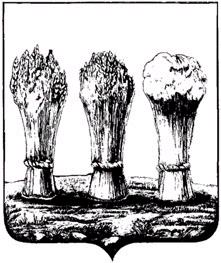 Сводный отчет о проведении оценки регулирующего воздействия проекта постановления администрации города Пензы «Об утверждении порядка уничтожения рекламных конструкций, демонтированных за счет средств местного бюджета на территории   города Пензы»1.Отчет о проведении оценки регулирующего воздействия проекта постановления администрации города Пензы «Об утверждении порядка уничтожения рекламных конструкций, демонтированных за счет средств местного бюджета на территории   города Пензы».	1. Проблемы, на решение которых направлено новое правовое регулирование:         -В связи с истечением срока хранения рекламных конструкций демонтированных за счет средств местного бюджета на территории города Пензы необходима утилизация невостребованных рекламных конструкций хранящихся на складе подрядчика.2. Цели нового правового регулирования:         - Закрепление нормативно-правовым актом порядка уничтожения рекламных конструкций, демонтированных за счет средств местного бюджета на территории   города Пензы.         3. Основные группы участников общественных отношений, интересы которых могут быть затронуты новым правовым регулированием – субъекты малого и среднего бизнеса. 4. Риск, связанный с решением выявленной проблемы предложенным способом правового регулирования:- Не выявлено.	5. Возможные издержки и выгоды для субъектов предпринимательской деятельности от нового правового регулирования :          -Не выявлено.	6. Возможные расходы и поступления в бюджет города Пензы, связанные с введением нового правового регулирования –Отсутствуют. 	7. Возможные расходы субъектов предпринимательской деятельности, связанные с введением нового правового регулирования –Не выявлено.          8. Альтернативные способы решения выявленной проблемы: – Не выявлено.	9. Существующий опыт решения данной или аналогичной проблемы в других муниципальных образованиях- Аналогичный опыт существует в других регионах РФ - Москве, Санкт-Петербурге, Самаре,  Подольске, Твери Орехово-Зуево, Арзамасе и т.д.2. Информация об организациях и лицах, извещенных о начале публичных консультаций:            21.01.2016 г. Уполномоченный по защите прав предпринимателей в Пензенской области Кузахметов К.Ф.,, Начальник финансового управления города Пензы Завьялкина О.В., глава города Пензы Савельев В.П., были извещены о начале проведения публичных консультаций по проекту постановления администрации города Пензы «Об утверждении порядка уничтожения рекламных конструкций, демонтированных за счет средств местного бюджета на территории   города Пензы».3. Справка о проведении публичных консультаций:           21.01.2016 г. Уполномоченный по защите прав предпринимателей в Пензенской области Кузахметов К.Ф., Начальник финансового управления города Пензы Завьялкина О.В.,глава города Пензы Савельев В.П. были извещены о начале проведения публичных консультаций по проекту постановления администрации города Пензы «Об утверждении порядка уничтожения рекламных конструкций, демонтированных за счет средств местного бюджета на территории   города Пензы»..Публичные консультации состоялись с 21.01.2016  г. по 05.02.2016 г. Уполномоченный по защите прав предпринимателей в Пензенской области Кузахметов К.Ф.указал, что «процедура уничтожения демонтированных рекламных конструкций разработана без учета действующего федерального законодательства, регулирующего правоотношения, связанные с бесхозяйными вещами. Рекламные конструкции, не имеющая собственника либо собственник которой не определен, должна признаваться бесхозяйной в порядке, предусмотренной статьей 225 Гражданского кодекса РФ и главой 33 Гражданско-процессуального кодекса РФ» В ответ на данные предложения сообщено следующее.В соответствии с частью 1 статьи 225 Гражданского кодекса РФ бесхозяйной является вещь, которая не имеет собственника или собственник которой неизвестен либо, если иное не предусмотрено законами, от права собственности на которую собственник отказался.       В соответствии со ст. 19 Федерального закона от 13.03.2006 № 38-ФЗ «О рекламе» установка и эксплуатация рекламной конструкции допускаются при наличии разрешения на установку и эксплуатацию рекламной конструкции (далее также - разрешение), выдаваемого на основании заявления собственника или иного указанного в частях 5, 6, 7 настоящей статьи законного владельца соответствующего недвижимого имущества либо владельца рекламной конструкции органом местного самоуправления муниципального района или органом местного самоуправления городского округа, на территориях которых предполагается осуществлять установку и эксплуатацию рекламной конструкции.	Владелец рекламной конструкции обязан осуществить демонтаж рекламной конструкции в течение месяца со дня выдачи предписания органа местного самоуправления муниципального района или органа местного самоуправления городского округа о демонтаже рекламной конструкции, установленной и (или) эксплуатируемой без разрешения, срок действия которого не истек, а также удалить информацию, размещенную на такой рекламной конструкции, в течение трех дней со дня выдачи указанного предписания.	Если в установленный срок владелец рекламной конструкции не выполнил указанную в части 21 настоящей статьи обязанность по демонтажу рекламной конструкции или владелец рекламной конструкции неизвестен, орган местного самоуправления муниципального района или орган местного самоуправления городского округа выдает предписание о демонтаже рекламной конструкции собственнику или иному законному владельцу недвижимого имущества, к которому присоединена рекламная конструкция, за исключением случая присоединения рекламной конструкции к объекту муниципального имущества или к общему имуществу собственников помещений в многоквартирном доме при отсутствии согласия таких собственников на установку и эксплуатацию рекламной конструкции. 	Собственник или иной законный владелец недвижимого имущества, к которому присоединена рекламная конструкция, обязан демонтировать рекламную конструкцию в течение месяца со дня выдачи соответствующего предписания. Демонтаж, хранение или в необходимых случаях уничтожение рекламной конструкции осуществляется за счет собственника или иного законного владельца недвижимого имущества, к которому была присоединена рекламная конструкция. По требованию собственника или иного законного владельца данного недвижимого имущества владелец рекламной конструкции обязан возместить этому собственнику или этому законному владельцу необходимые расходы, понесенные в связи с демонтажом, хранением или в необходимых случаях уничтожением рекламной конструкции.	Если в установленный срок собственник или иной законный владелец недвижимого имущества, к которому была присоединена рекламная конструкция, не выполнил указанную в части 21 настоящей статьи обязанность по демонтажу рекламной конструкции либо собственник или иной законный владелец данного недвижимого имущества неизвестен, демонтаж рекламной конструкции, ее хранение или в необходимых случаях уничтожение осуществляется за счет средств местного бюджета. По требованию органа местного самоуправления муниципального района или органа местного самоуправления городского округа владелец рекламной конструкции либо собственник или иной законный владелец недвижимого имущества, к которому была присоединена рекламная конструкция, обязан возместить необходимые расходы, понесенные в связи с демонтажом, хранением или в необходимых случаях уничтожением рекламной конструкции.     Положения Гражданского кодекса РФ являются общими нормами права в отношении бесхозяйных вещей (рекламных конструкций), однако  законодателем установлена специальная норма права о порядке демонтажа рекламных конструкций с возможностью дальнейшей утилизации невостребованных (в том числе бесхозяйных) рекламных конструкций (ст. 19 Федерального закона от 13.03.2006 № 38-ФЗ «О рекламе»).	Таким образом, если владелец (собственник)  в нарушение действующего законодательства в течение одного месяца после выдачи предписания рекламную конструкцию не демонтировал и в течение шести месяцев после демонтажа со склада хранения конструкцию не забрал, у администрации города возникает право эту конструкцию уничтожить. То есть бездействие самого владельца (собственника), нарушение им Федерального закона от 13.03.2006 № 38-ФЗ «О рекламе» влечет уничтожение рекламной конструкции.    	2) Так, в целях недопущения возможности проявления коррупциогенных факторов, администрация города Пензы данным проектом нормативного правового акта закрепляет необходимые случаи утилизации рекламных конструкций, демонтированных за счет средств местного бюджета и порядок их уничтожения.	3) Кроме того, прокуратурой Ленинского района г. Пензы проводилась проверка на соответствие законодательству  данного проекта постановления администрации города Пензы. В ходе проверки установлено, что проект постановления администрации города Пензы «Об утверждении порядка уничтожения рекламных конструкций, демонтированных за счет средств местного бюджета на территории города Пензы» разработан в пределах полномочий администрации  г. Пензы. Замечаний к проекту не поступило.      	4) Администрацией города Пензы проведен правовой мониторинг регионального законодательства, по результатам которого установлено, что аналогичный опыт процедуры уничтожения рекламных конструкций по истечению срока хранения существует и в других муниципальных образованиях РФ (Москве, Санкт-Петербурге, Самаре, Подольске, Твери, Орехово-Зуево, Арзамасе и т.д.). 5) Принятие данного нормативного правового акта позволит также сэкономить денежные средства муниципального образования города Пензы.Директор  МКУ «РСП»                                                                 Никулин А.В.  Лаврина О.В.54-15-53